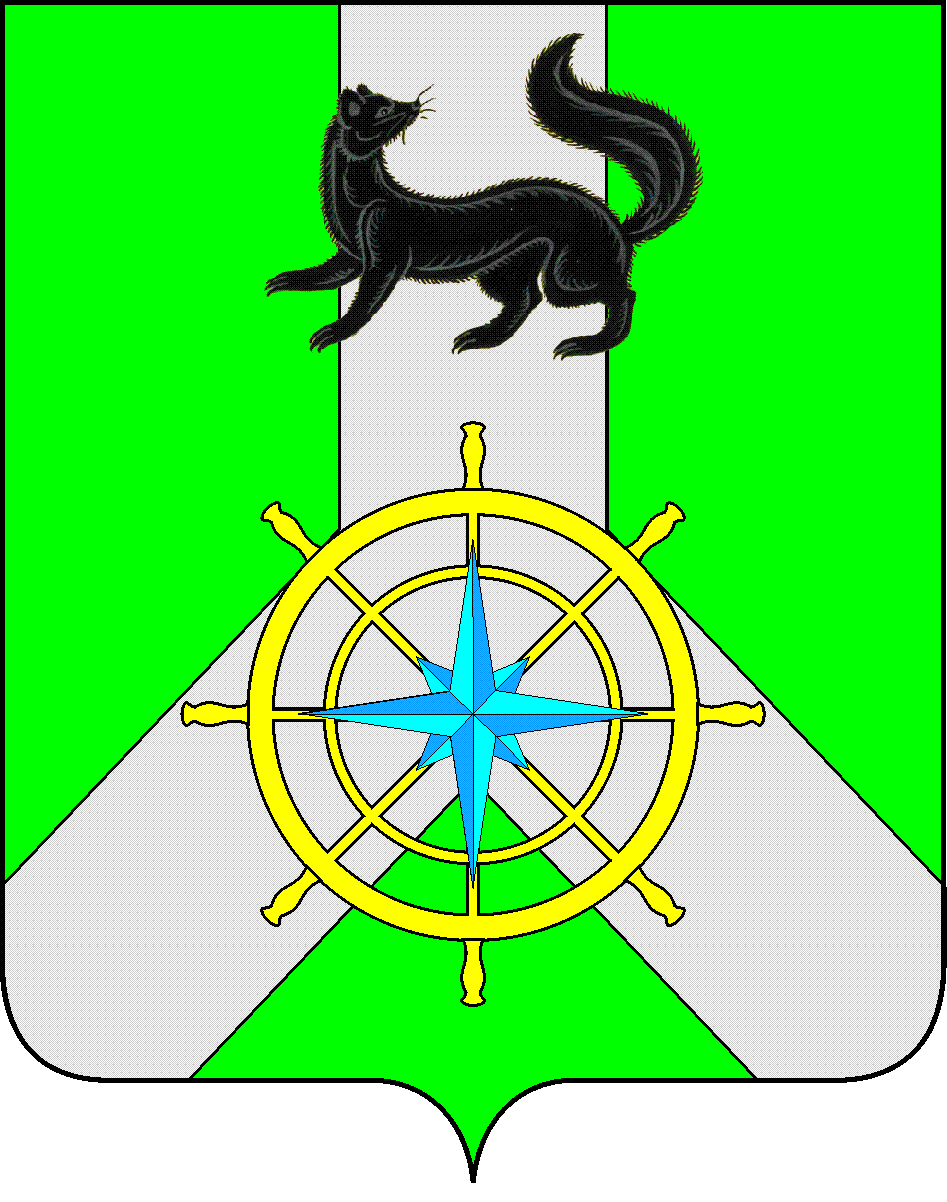 Р О С С И Й С К А Я   Ф Е Д Е Р А Ц И ЯИ Р К У Т С К А Я   О Б Л А С Т ЬК И Р Е Н С К И Й   М У Н И Ц И П А Л Ь Н Ы Й   Р А Й О НА Д М И Н И С Т Р А Ц И Я П О С Т А Н О В Л Е Н И ЕВ целях организации ведомственного контроля за соблюдением трудового законодательства и иных нормативных правовых актов, содержащих нормы трудового права, на территории Киренского района, в соответствии со ст. 353.1 Трудового кодекса Российской Федерации, руководствуясь Законом Иркутской области  от 24  июля 2008 года, №63-оз "О наделении органов местного самоуправления отдельными областными государственными полномочиями в сфере труда", Законом Иркутской области от 30 марта 2012 года №20-ОЗ "О ведомственном контроле за соблюдением трудового законодательства и иных нормативных правовых актов, содержащих нормы трудового права" П О С Т А Н О В Л Я Е Т:1. Утвердить план проведения плановых проверок при осуществлении ведомственного контроля за соблюдением трудового законодательства и иных нормативных правовых актов, содержащих нормы трудового права, в подведомственных организациях на 2021 год (прилагается).2. Главному специалисту по охране  труда администрации Киренского муниципального района обеспечить проведение проверок подведомственных организациях по вопросам соблюдения трудового законодательства в соответствии с планом.3.  Настоящее постановление вступает в силу со дня его подписания.4. Настоящее постановление разместить на официальном сайте администрации Киренского муниципального района.5. Контроль за исполнением настоящего постановления возложить на заместителя мэра по экономике и финансам.И.о. главы администрации Киренского муниципального района				                                             Е.А. ЧудиноваСогласовано: Начальник отдела по экономике и финансам:  М.Р. Синькова     Начальник правового отдела:   И.С. ЧернинаПодготовила: Е.Н. Голубкинаohranatr.kirensk@mail.ru8(39568) 4-36-43Утвержден Постановлением  Администрации Киренского муниципального района №630  от 16.11.2020г. ПЛАНпроведения плановых проверок на территории Киренского муниципального района при осуществлении ведомственного контроля за соблюдением трудового законодательства и иных нормативных правовых актов, содержащих нормы трудового права, в подведомственных организациях на 2021 годот 16.11.2020г.№ 630г.КиренскОб утверждении плана проведения плановых проверок при осуществлении ведомственного контроля за соблюдением трудового законодательства и иных нормативных правовых актов, содержащих нормы трудового права, в подведомственных организациях на 2021 год№ п/пНаименованиеобразовательнойорганизацииАдрес фактического осуществления деятельностиДата начала проведения плановой проверкиСрок проведения плановой проверки (дней)Форма проведения плановой проверки (документарная, выездная)Цель плановой проверки12345671Муниципальное казенное общеобразовательное учреждение «Средняя общеобразовательная школа с.Алымовка»666713, Иркутская область , Киренский район, с.Алымовка, ул.Зарукина, д.33февраль 2021 г.20 днейдокументарнаяСоблюдение трудового законодательства и иных нормативных правовых актов содержащих нормы трудового права2Муниципальное казенное дошкольное образовательное учреждение «Детский сад №1 п.Алексеевск Киренского района»666712, Иркутская область, Киренский район, р/п Алексеевск, ул.Чапаева, д.46Амарт 2021г.20 днейдокументарнаяСоблюдение трудового законодательства и иных нормативных правовых актов содержащих нормы трудового права3Муниципальное казенное дошкольное образовательное учреждение «Детский сад д.Сидорова»666703, Иркутская область, Киренский район, д.Сидорова, ул.Советская, 6Амарт 2021г.20 днейдокументарнаяСоблюдение трудового законодательства и иных нормативных правовых актов содержащих нормы трудового права4Муниципальное казенное общеобразовательное учреждение «Средняя общеобразовательная школа №5 г.Киренска»666703, Иркутская область, Киренский район, г.Киренск, м/р Центральный, ул.Ленрабочих, строение 49апрель 2021г.20 днейдокументарнаяСоблюдение трудового законодательства и иных нормативных правовых актов содержащих нормы трудового права5Муниципальное казенное дошкольное образовательное учреждение «Детский сад  №10 г.Киренска»666702, Иркутская область, Киренский район, г.Киренск, м/р Мельничный, ул.Партизанская, строение 28май 2021г.20 днейдокументарнаяСоблюдение трудового законодательства и иных нормативных правовых актов содержащих нормы трудового права6Муниципальное казенное общеобразовательное учреждение «Средняя общеобразовательная школа п.Юбилейный»66716, Иркутская область, Киренский район, п.Юбилейный, ул.Гагарина, 2октябрь 2021г.20 днейдокументарнаяСоблюдение трудового законодательства и иных нормативных правовых актов содержащих нормы трудового права7Муниципальное казенное общеобразовательное учреждение «Основная общеобразовательная школа №9 г.Киренска»666703, Иркутская область, Киренский район, г.Киренск, м/р Гарь, ул.Школьная, строение 4октябрь 2021г.20 днейдокументарнаяСоблюдение трудового законодательства и иных нормативных правовых актов содержащих нормы трудового права8.Муниципальное казенное учреждение «Межпоселенческая библиотека муниципального образования Киренский район»666703, Иркутская область, Киренский район, г.Киренск, м/р Центральный, ул.Советская, 20ноябрь 2021г.20 днейдокументарнаяСоблюдение трудового законодательства и иных нормативных правовых актов содержащих нормы трудового права